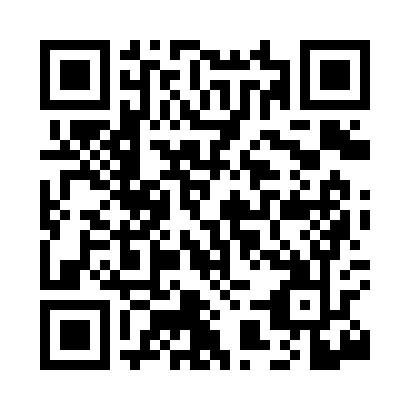 Prayer times for Mynot, Alabama, USAMon 1 Jul 2024 - Wed 31 Jul 2024High Latitude Method: Angle Based RulePrayer Calculation Method: Islamic Society of North AmericaAsar Calculation Method: ShafiPrayer times provided by https://www.salahtimes.comDateDayFajrSunriseDhuhrAsrMaghribIsha1Mon4:185:4312:564:438:099:342Tue4:195:4412:564:438:099:343Wed4:195:4412:574:438:099:344Thu4:205:4512:574:438:099:335Fri4:215:4512:574:448:099:336Sat4:215:4612:574:448:089:337Sun4:225:4612:574:448:089:328Mon4:235:4712:574:448:089:329Tue4:235:4712:584:448:089:3110Wed4:245:4812:584:448:079:3111Thu4:255:4812:584:448:079:3012Fri4:265:4912:584:448:079:3013Sat4:275:5012:584:458:069:2914Sun4:275:5012:584:458:069:2915Mon4:285:5112:584:458:059:2816Tue4:295:5212:584:458:059:2717Wed4:305:5212:584:458:049:2618Thu4:315:5312:594:458:049:2619Fri4:325:5412:594:458:039:2520Sat4:335:5412:594:458:039:2421Sun4:345:5512:594:458:029:2322Mon4:355:5612:594:458:019:2223Tue4:365:5612:594:458:019:2124Wed4:365:5712:594:458:009:2125Thu4:375:5812:594:447:599:2026Fri4:385:5812:594:447:599:1927Sat4:395:5912:594:447:589:1828Sun4:406:0012:594:447:579:1729Mon4:416:0112:594:447:569:1530Tue4:426:0112:594:447:569:1431Wed4:436:0212:594:447:559:13